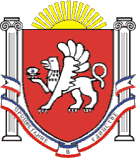 РЕСПУБЛИКА КРЫМНИЖНЕГОРСКИЙ РАЙОННОВОГРИГОРЬЕВСКОЕ СЕЛЬСКОЕ ПОСЕЛЕНИЕ АДМИНИСТРАЦИЯ НОВОГРИГОРЬЕВСКОГО СЕЛЬСКОГО ПОСЕЛЕНИЯПОСТАНОВЛЕНИЕот 24.02.2021 г.                                                                                                 №29с. Новогригорьевка«О признании утратившим силу постановления №301.2 от 20.11.2020 г. «О внесении изменений в План мероприятий по реализации на территории муниципального образования Новогригорьевское сельское поселение Нижнегорского района Республики Крым в 2020-2021 годах  Стратегии государственной национальной  политики Российской Федерации на период до 2025 года», утвержденный постановлением № 14.2 от 21.01.2020 г. ».  Администрация Новогригорьевского сельского поселения Нижнегорского района Республики Крым              ПОСТАНОВЛЯЕТ:1. Признать утратившим силу постановление администрации Новогригорьевского сельского поселения №301.2 от 20.11.2020 г. «О внесении изменений в План мероприятий по реализации на территории муниципального образования Новогригорьевское сельское поселение Нижнегорского района Республики Крым в 2020-2021 годах Стратегии государственной национальной  политики Российской Федерации на период до 2025 года», утвержденный постановлением № 14.2 от 21.01.2020 г. ».2.Постановление вступает в силу с момента его подписания.3. Настоящее постановление разместить на информационной доске  администрации Новогригорьевского сельского поселения по адресу: с.Новогригорьевка, ул.Мичурина, 59, а также на официальном сайте администрации Новогригорьевского сельского поселения Нижнегорского района Республики Крым http://novogrigor-adm91.ru /  4. Контроль за исполнением данного постановления оставляю за собой.Глава администрацииНовогригорьевского сельского поселения					А.М.Данилин 